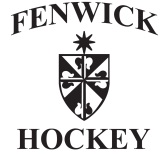 July Board Meeting AgendaWednesday, July 20, 2016Fenwick High School Library – 6:30pmMeeting called to order @ 6:45pm by T. BertucaAttendance: Walsh, Ambrose, Rutili, Bertuca, FlemmingOld BusinessNew Spring / Summer Workout UpdateSummer Skates end 8/7.  Have had great turnoutsJune Board Meeting MinutesAccepted by T. Ambrose, V. RutiliNew BusinessCoach Search UpdateFinalizing our skills coach – Mike BreslinFall Plans	Teams / NumbersStill have numbers to accommodate 3 teamsService Project UpdateBest Buddies do not plan events until school startsFr. Winkiel will reach out for other optionsTraining Camp / TryoutsStart Aug 22ndSchedule has been posted on siteRules and Ethics CommitteeNo items to addressTreasurer and Club RegistrarFormsForm Deadline – August 1stConcussion Test Days - TBDCommittees - VolunteersSenior NightTeacher Appreciation NightBanquetService ProjectsUpdate on Best BuddiesOther OptionsAdmissions / MarketingAdmissions Night with School – I will work with ScottHockey BrochureAlumni RelationsEmail list – up to about 400+Alumni GameE-NewsletterHappy Hour EventSpirit Wear – In process with Hildebrand’sFundraisingApproaching school to address options.Picnic / Season Kick Off – September 18th – Sent email to families last weekMisc.Clear Gear Approached use – Athletic Equipment SpraySummit Sticks – An option for reasonable composite stickAthletic Annual Report Check with school for school email.Historical research of Fenwick Hockey – trophies, articles, etc.Aid & ComfortJimmy Blair – updatesLuke Rohrbacher’s grandfather passed away (Kevin Rohrbacher’s step father)Ambrose Fundraiser – September 24th @ 1:00pm @ McGaffer’s in Forest ParkQuestionsAdjourn @ 7:35pm by J.Walsh, T. Ambrose